ESCOLA: CEI TIA ROSE/CEME GENTE PEQUENA/CEME RECANTO DA CRIANÇA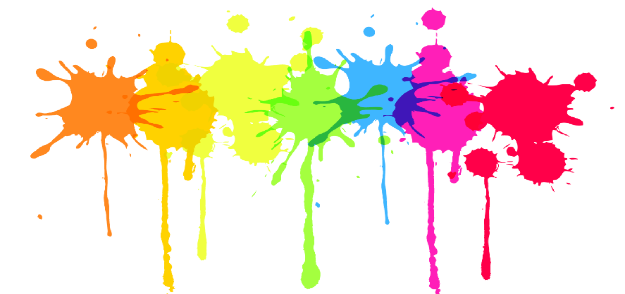 PROFESSORA REGENTE: DENISE COSTA LECHINESKITURMA: PRÉ I E PRÉ II                                               TURNO: MATUTINODATA: 05 DE NOVEMBROATIVIDADES REMOTAS / NÃO PRESENCIAISATIVIDADE DE ARTEA ATIVIDADE DE HOJE SERÁ REALIZADA COM RECORTE E COLAGEM. PRIMEIRO DEVEM PEGAR UM PAPEL E RECORTAR VÁRIAS TIRAS, POIS ESSAS SERÃO AS PÉTALAS DA NOSSA MARGARIDA, E DEPOIS RECORTAR CÍRCULOS, QUE SERÃO O MIOLO. AGORA É SÓ ENFEITAR! 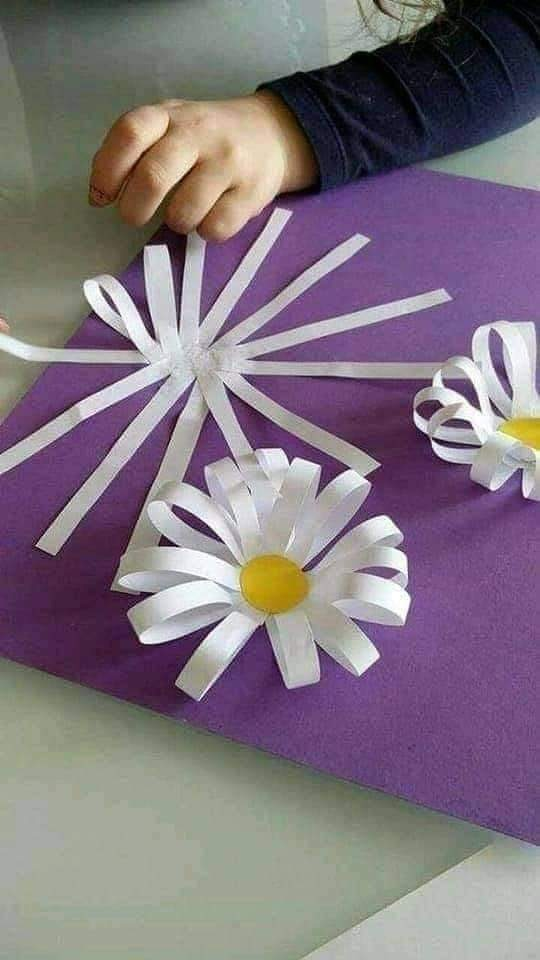 